Show that the De Broglie wavelength in A.U. of an electron  where a narrow beam of electrons is accelerated by a potential difference of V volts is given by 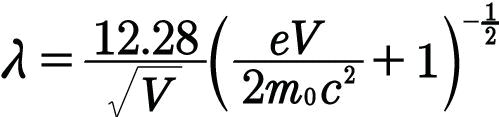 